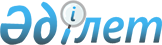 "Астана қаласының мектепке дейінгі ұйымдарындағы 2016 жылға бір тәрбиеленушіге мектепке дейінгі тәрбиелеу мен оқытуға мемлекеттік білім беру тапсырысын, жан басына шаққандағы қаржыландыруды және ата-ананың ақы төлеу көлемін бекіту туралы" Астана қаласы әкімдігінің 2016 жылғы 3 мамырдағы № 107-862 қаулысына өзгеріс енгізу туралы
					
			Күшін жойған
			
			
		
					Астана қаласы әкімдігінің 2016 жылғы 17 қазандағы № 107-1922 қаулысы. Астана қаласының Әділет департаментінде 2016 жылғы 19 қазанда № 1070 болып тіркелді. Күші жойылды - Астана қаласы әкімдігінің 2017 жылғы 09 қаңтардағы № 107-1 қаулысымен      Ескерту. Қаулының күші жойылды - Астана қаласы әкімдігінің 2017 жылғы 09 қаңтардағы № 107-1 (алғашқы ресми жарияланған күнінен кейін күнтізбелік он күн өткен соң қолданысқа енгізіледі) қаулысымен.

      "Қазақстан Республикасындағы жергілікті мемлекеттік басқару және өзін-өзі басқару туралы" 2001 жылғы 23 қаңтардағы Қазақстан Республикасы Заңының 37-бабына, "Білім туралы" 2007 жылғы 27 шілдедегі Қазақстан Республикасы Заңы 6-бабы 3-тармағының 7-1) тармақшасына, "Қазақстан Республикасында білім беруді және ғылымды дамытудың 2016-2019 жылдарға арналған мемлекеттік бағдарламасын бекіту туралы" Қазақстан Республикасы Президентінің 2016 жылғы 1 наурыздағы № 205 Жарлығына, "Еңбек нарығының қажеттіліктерін ескере отырып, техникалық және кәсiптiк, орта бiлiмнен кейiнгi, жоғары және жоғары оқу орнынан кейiнгi бiлiмi бар мамандарды даярлауға, сондай-ақ жоғары оқу орындарының дайындық бөлімдеріне, мектепке дейінгі тәрбиелеу мен оқытуға мемлекеттiк бiлiм беру тапсырысын орналастыру қағидаларын бекіту туралы" Қазақстан Республикасы Білім және ғылым министрінің 2016 жылғы 29 қаңтардағы № 122 бұйрығына(Нормативтік құқықтық актілерді мемлекеттік тіркеу тізілімінде № 13418 болып тіркелген)сәйкес Астана қаласының әкімдігі ҚАУЛЫ ЕТЕДІ:

      1. "Астана қаласының мектепке дейінгі ұйымдарындағы 2016 жылға бір тәрбиеленушіге мектепке дейінгі тәрбиелеу мен оқытуға мемлекеттік білім беру тапсырысын, жан басына шаққандағы қаржыландыруды және ата-ананың ақы төлеу көлемін бекіту туралы" Астана қаласы әкiмдiгiнің 2016 жылғы 3 мамырдағы № 107–862 қаулысына (Нормативтік-құқықтық актілерді мемлекеттік тіркеу тізілімінде № 1022 болып тіркелген, 2016 жылғы 26 мамырдағы № 59 (3411) "Астана ақшамы", 2016 жылғы 26 мамырдағы № 59(3429) "Вечерняя Астана" газеттерінде жарияланған) мынадай өзгеріс енгізілсін:

      жоғарыда көрсетілген қаулының 1-қосымшасы осы қаулының қосымшасына сәйкес жаңа редакцияда жазылсын.

      2. "Астана қаласы "Алматы" ауданы әкімінің аппараты", "Астана қаласы "Есіл" ауданы әкімінің аппараты", "Астана қаласы "Сарыарқа" ауданы әкімінің аппараты" мемлекеттік мекемелері бекітілген қаржыландыру жоспарлары шегінде тәрбиелеу мен оқыту бойынша мектепке дейінгі ұйымдардың ағымдағы шығындарын қаулының күшіне енгеннен бастап жүргізсін.

      3."Астана қаласының Білім басқармасы" мемлекеттік мекемесінің басшысы осы қаулыны әділет органдарында мемлекеттік тіркегеннен кейін ресми және мерзімді баспа басылымдарында жариялау, сондай-ақ Қазақстан Республикасының Үкіметі айқындаған интернет-ресурста және Астана қаласы әкімдігінің интернет-ресурсында орналастыру жүктелсін.

      4. Осы қаулының орындалуын бақылау Астана қаласы әкімінің орынбасары Е.Ә. Аманшаевқа жүктелсін.

      5. Осы қаулы әділет органдарында мемлекеттік тіркелген күннен бастап күшіне енеді және алғашқы ресми жарияланған күнінен кейін күнтізбелік он күн өткен соң қолданысқа енгізіледі.

 Астана қаласының мектепке дейінгі ұйымдарындағы 2016 жылға
бір тәрбиеленушіге мектепке дейінгі тәрбиелеу мен оқытуға
мемлекеттік білім беру тапсырысы, жан басына шаққандағы
қаржыландыруды және ата-ананың ақы төлеу көлемі
					© 2012. Қазақстан Республикасы Әділет министрлігінің «Қазақстан Республикасының Заңнама және құқықтық ақпарат институты» ШЖҚ РМК
				Астана қаласының әкімі

Ә. Исекешев

Астана қаласы әкімдігінің
2016 жылғы 17 қазандағы
№ 107-1922 қаулысына
қосымшаАстана қаласы әкімдігінің
2016 жылғы 3 мамырда
№ 107-862 қаулысына
1-қосымшаР/с № 

Мектепке дейінгі тәрбиелеу мен білім беру ұйымының атауы

Мемлекет-

тік білім беру тапсырысы, орындар саны 

Айына бір тәрбиеленушіге шаққандағы жан басына қаржыландыру көлемі (теңге)

Ата-ананың бір тәрбиеленушіге айына ақы төлеу көлемі (теңге)

1

2

3

4

5

Бюджеттік бағдарламалардың әкімшісі – "Астана қаласы "Алматы" ауданы әкімінің аппараты" мемлекеттік мекемесі

Бюджеттік бағдарламалардың әкімшісі – "Астана қаласы "Алматы" ауданы әкімінің аппараты" мемлекеттік мекемесі

Бюджеттік бағдарламалардың әкімшісі – "Астана қаласы "Алматы" ауданы әкімінің аппараты" мемлекеттік мекемесі

Бюджеттік бағдарламалардың әкімшісі – "Астана қаласы "Алматы" ауданы әкімінің аппараты" мемлекеттік мекемесі

1.

Астана қаласы әкімдігінің "№ 1 "Бәйтерек" балабақшасы" мемелекеттік коммуналдық қазыналық кәсіпорыны

320

23 912

3 жасқа дейін – 14 700;

3-6 жастан – 16 800

1.

Астана қаласы әкімдігінің "№ 1 "Бәйтерек" балабақшасы" мемелекеттік коммуналдық қазыналық кәсіпорыны

320

40 712

3 жасқа дейін – 14 700;

3-6 жастан – 16 800

2.

Астана қаласы әкімдігінің "№ 7 "Аққу" балабақшасы" мемелекеттік коммуналдық қазыналық кәсіпорыны

280

26 899

3 жасқа дейін – 14 700;

3-6 жастан – 16 800

3.

Астана қаласы әкімдігінің "№ 8 "Думан" балабақшасы" мемелекеттік коммуналдық қазыналық кәсіпорыны

420

24 979

3 жасқа дейін – 

14 700;

3-6 жастан – 16 800

4.

Астана қаласы әкімдігінің "№ 9 "Нұршашу" балабақшасы" мемелекеттік коммуналдық қазыналық кәсіпорыны

240

26 354

3 жасқа дейін – 14 700;

3-6 жастан – 16 800

5.

Астана қаласы әкімдігінің "№ 12 "Қарлығаш" балабақшасы" мемлекеттік коммуналдық қазыналық кәсіпорыны

140

22 780

3 жасқа дейін – 14 700;

3-6 жастан – 16 800

6.

Астана қаласы әкімдігінің "№ 16 "Шағала" балабақшасы" мемлекеттік коммуналдық қазыналық кәсіпорыны

220

26 787

3 жасқа дейін – 14 700;

3-6 жастан – 16 800

7.

Астана қаласы әкімдігінің "№ 17 "Ер Төстік" балабақшасы" мемлекеттік коммуналдық қазыналық кәсіпорыны

241

29 659

3 жасқа дейін – 14 700;

3-6 жастан – 16 800

7.

Астана қаласы әкімдігінің "№ 17 "Ер Төстік" балабақшасы" мемлекеттік коммуналдық қазыналық кәсіпорыны

241

46 459

3 жасқа дейін – 14 700;

3-6 жастан – 16 800

8.

Астана қаласы әкімдігінің "№ 18 "Аяжан" балабақшасы" мемлекеттік коммуналдық қазыналық кәсіпорыны

200

23 423

3 жасқа дейін – 14 700;

3-6 жастан – 16 800

9.

Астана қаласы әкімдігінің "№ 21 "Гүлдер" балабақшасы" мемлекеттік коммуналдық қазыналық кәсіпорыны

280

22 400

3 жасқа дейін – 14 700;

3-6 жастан – 16 800

10.

Астана қаласы әкімдігінің көз көру қабілеті бұзылған балаларға арналған "№ 23 "Алтын бесік" балабақшасы" коммуналдық мемлекеттік мекемесі

170

-

-

11.

Астана қаласы әкімдігінің "№ 24 "Айналайын" балабақшасы" мемлекеттік коммуналдық қазыналық кәсіпорыны

195

25 580

3 жасқа дейін – 14 700;

3-6 жастан – 16 800

12.

Астана қаласы әкімдігінің "№ 26 "Үміт" балабақшасы" мемлекеттік коммуналдық қазыналық кәсіпорыны

240

25 193

3 жасқа дейін – 14 700;

3-6 жастан – 16 800

13.

Астана қаласы әкімдігінің "№ 28 "Жұлдыз" 

санаториялық балабақшасы" коммуналдық мемлекеттік мекемесі 

140

-

-

14.

Астана қаласы әкімдігінің "№ 32 "Балдәурен" балабақшасы" мемлекеттік коммуналдық қазыналық кәсіпорыны

294

29 011

3 жасқа дейін – 14 700;

3-6 жастан – 16 800

14.

Астана қаласы әкімдігінің "№ 32 "Балдәурен" балабақшасы" мемлекеттік коммуналдық қазыналық кәсіпорыны

294

45 811

3 жасқа дейін – 14 700;

3-6 жастан – 16 800

15.

Астана қаласы әкімдігінің "№ 33 "Алтын дән" балабақшасы" мемлекеттік коммуналдық қазыналық кәсіпорыны

320

23 363

3 жасқа 

дейін – 14 700;

3-6 жастан – 16 800

16.

Астана қаласы әкімдігінің "№ 34 "Ақ бидай" балабақшасы" мемлекеттік коммуналдық қазыналық кәсіпорыны

280

24 269

3 жасқа дейін – 14 700;

3-6 жастан – 16 800

17.

Астана қаласы әкімдігінің "№ 37 "Арман" балабақшасы" мемлекеттік коммуналдық қазыналық кәсіпорыны

280

30 397

3 жасқа дейін – 14 700;

3-6 жастан – 16 800

18.

Астана қаласы әкімдігінің "№ 38 "Шаттық" балабақшасы" мемлекеттік коммуналдық қазыналық кәсіпорыны

240

28 963

3 жасқа дейін – 14 700;

3-6 жастан – 16 800

19.

Астана қаласы әкімдігінің "№ 46 "Самал" санаториялық балабақшасы" коммуналдық мемлекеттік мекемесі

220

-

-

20.

Астана қаласы әкімдігінің "№ 47 "Ақ желкен" балабақшасы" мемлекеттік коммуналдық қазыналық кәсіпорыны

240

29 412

3 жасқа дейін – 14 700;

3-6 жастан – 16 800

21.

Астана қаласы әкімдігінің "№ 48 "Ақ көгершін" балабақшасы" мемлекеттік коммуналдық қазыналық кәсіпорыны

175

21 985

3 жасқа дейін – 14 700;

3-6 жастан – 16 800

22.

Астана қаласы әкімдігінің "№ 49 "Алтынай" балабақшасы" мемлекеттік коммуналдық қазыналық кәсіпорыны

200

29 318

3 жасқа дейін – 14 700;

3-6 жастан – 16 800

23.

Астана қаласы әкімдігінің "№ 50 "Жұлдыз" балабақшасы" мемлекеттік коммуналдық қазыналық кәсіпорыны

90

27 575

3 жасқа дейін – 14 700;

3-6 жастан – 16 800

24.

Астана қаласы әкімдігінің "№ 59 "Аққанат" балабақшасы" мемлекеттік коммуналдық қазыналық кәсіпорыны

260

30 010

3 жасқа дейін – 14 700;

3-6 жастан – 16 800

25.

Астана қаласы әкімдігінің "№ 60 "Арай" балабақшасы" мемлекеттік коммуналдық қазыналық кәсіпорыны

240

32 776

3 жасқа дейін – 14 700;

3-6 жастан – 16 800

26.

Астана қаласы әкімдігінің "№ 66 "Толағай" балабақшасы" мемлекеттік коммуналдық қазыналық кәсіпорыны

280

27 095

3 жасқа дейін – 14 700;

3-6 жастан – 16 800

27.

Астана қаласы әкімдігінің "№ 67 "Шұғыла" балабақшасы" мемлекеттік коммуналдық қазыналық кәсіпорыны

240

27 078

3 жасқа дейін – 14 700; 

3-6 жастан – 16 800

28.

Астана қаласы әкімдігінің "№ 69 "Еркем-ай" балабақшасы" мемлекеттік коммуналдық қазыналық кәсіпорыны

240

28 059

3 жасқа дейін – 

14 700;

3-6 жастан – 16 800 

29.

"Астана қаласы әкімдігінің "№ 71 "Мөлдір" балабақшасы" мемлекеттік коммуналдық қазыналық кәсіпорыны

240

28 795

3 жасқа дейін – 14 700;

3-6 жастан – 16 800

30.

Астана қаласы әкімдігінің "№ 73 "Аяулым" балабақшасы" мемлекеттік коммуналдық қазыналық кәсіпорыны

280

28 439

3 жасқа дейін – 14 700;

3-6 жастан – 16 800

31.

Астана қаласы әкімдігінің "№ 74 "Дәурен" балабақшасы" мемлекеттік коммуналдық қазыналық кәсіпорыны

240

32 324

3 жасқа дейін – 14 700;

3-6 жастан – 16 800

32.

Астана қаласы әкімдігінің "№ 79 "Шабыт" балабақшасы" мемлекеттік коммуналдық қазыналық кәсіпорыны"

240

26 225

3 жасқа дейін – 14 700;

3-6 жастан – 16 800

33

Астана қаласы әкімдігінің "№80"Ботакан" балабақшасы" мемлекеттік коммуналдық қазыналық кәсіпорыны"

140

30 253

3 жасқа дейін – 14 700;

3-6 жастан – 16 800

34.

Астана қаласы әкімдігінің "№ 81 "Әсемгүл" балабақшасы" мемлекеттік қазыналық кәсіпорыны

240

26 294

3 жасқа дейін – 14 700;

3-6 жастан – 16 800

35.

Астана қаласы әкімдігінің "№ 83 "Жансая" балабақшасы" мемлекеттік қазыналық кәсіпорыны

240

28 804

3 жасқа дейін – 14 700; 

3-6 жастан – 16 800

36.

Астана қаласы әкімдігінің "№ 8 "Думан" балабақшасы" мемлекеттік коммуналдық қазыналық кәсіпорыны жанындағы мектепке дейінгі шағын орталық

120

19 954

-

37.

Астана қаласы әкімдігінің "№ 16 "Шағала" балабақшасы" мемлекеттік коммуналдық қазыналық кәсіпорыны жанындағы мектепке дейінгі шағын орталық

40

13 210

-

38.

Астана қаласы әкімдігінің "№ 26 "Үміт" балабақшасы" мемлекеттік коммуналдық қазыналық кәсіпорыны жанындағы мектепке дейінгі шағын орталық

40

16 477

-

39.

Астана қаласы әкімдігінің "№ 32 "Балдәурен" балабақшасы" мемлекеттік коммуналдық қазыналық кәсіпорыны жанындағы мектепке дейінгі шағын орталық

340

16 793

-

40.

Астана қаласы әкімдігінің "№ 33 "Алтын дән" балабақшасы" мемлекеттік коммуналдық қазыналық кәсіпорыны жанындағы мектепке дейінгі шағын орталық

196

17 069

-

41.

Астана қаласы әкімдігінің "№ 34 "Ақ бидай" балабақшасы" мемлекеттік коммуналдық қазыналық кәсіпорыны жанындағы мектепке дейінгі шағын орталық

160

13 559

-

42.

Астана қаласы әкімдігінің "№ 37 "Арман" балабақшасы" мемлекеттік коммуналдық қазыналық кәсіпорыны жанындағы мектепке дейінгі шағын орталық

40

16 797

-

43.

Астана қаласы әкімдігінің "№ 38 "Шаттық" балабақшасы" мемлекеттік коммуналдық қазыналық кәсіпорыны жанындағы мектепке дейінгі шағын орталық

420

18 266

-

44.

Астана қаласы әкімдігінің "№ 48 "Ақ көгершін" балабақшасы" мемлекеттік коммуналдық қазыналық кәсіпорыны жанындағы мектепке дейінгі шағын орталық

120

12 888

-

45.

Астана қаласы әкімдігінің "№ 50 "Жұлдыз" балабақшасы" мемлекеттік коммуналдық қазыналық кәсіпорыны жанындағы мектепке дейінгі шағын орталық

130

18 441

-

46.

Астана қаласы әкімдігінің "№ 9 "Нұршашу" балабақшасы" мемлекеттік коммуналдық қазыналық кәсіпорыны жанындағы мектепке дейінгі шағын орталық 

40

15 022

-

47.

Астана қаласы әкімдігінің "№ 24 "Айналайын" балабақшасы" мемлекеттік коммуналдық қазыналық кәсіпорыны жанындағы мектепке дейінгі шағын орталық

50

13 174

-

48.

Астана қаласы әкімдігінің "№ 7 "Аққу" балабақшасы" мемлекеттік коммуналдық қазыналық кәсіпорыны жанындағы мектепке дейінгі шағын орталық

50

10 473

-

49.

Астана қаласы әкімдігінің "№ 79 "Шабыт" балабақшасы" мемлекеттік коммуналдық қазыналық кәсіпорыны жанындағы мектепке дейінгі шағын орталық

70

12 781

-

50

Астана қаласы әкімдігінің "№ 83 "Жансая" балабақшасы" мемлекеттік коммуналдық қазыналық кәсіпорыны жанындағы мектепке дейінгі шағын орталық

50

14 273

-

51.

Астана қаласы әкімдігінің "№ 66 "Толағай" балабақшасы" мемлекеттік коммуналдық қазыналық кәсіпорыны жанындағы мектепке дейінгі шағын орталық 

80

13 306

-

52.

Астана қаласы әкімдігінің "№ 71 "Мөлдір" балабақшасы" мемлекеттік коммуналдық қазыналық кәсіпорыны жанындағы мектепке дейінгі шағын орталық

60

14 511

-

53.

Астана қаласы әкімдігінің "№ 32 "Балдәурен" балабақшасы" мемлекеттік коммуналдық қазыналық кәсіпорыны жанындағы мектепке дейінгі шағын орталық

50

11 587

-

54.

Астана қаласы әкімдігінің "№ 48 "Ақ көгершін" балабақшасы" мемлекеттік коммуналдық қазыналық кәсіпорыны жанындағы мектепке дейінгі шағын орталық

40

13 138

-

55.

Астана қаласы әкімдігінің "№ 80 "Ботақан" балабақшасы" мемлекеттік коммуналдық қазыналық кәсіпорыны жанындағы мектепке дейінгі шағын орталық

80

19 489

-

56.

Астана қаласы әкімдігінің "№ 67 "Шұғыла" балабақшасы" мемлекеттік коммуналдық қазыналық кәсіпорыны жанындағы мектепке дейінгі шағын орталық

80

11 938

-

57.

Астана қаласы Білім басқармасының "Нүркен Әбдіров атындағы № 33 балабақша-бастауыш мектеп" кешені" мемлекеттік мекемесі

180

-

3 жасқа дейін – 14 700;

3-6 жастан –16 800 

58.

"Центр развития ребенка "Ақбулақ" ЖШС жеке меншік балабақшасы

180

23 000

20 800

59.

"Ақбұлақ - 2 Астана" ЖШС жеке меншік балабақшасы

150

23 000

20 800

60.

"Голубой парус" гимназия - бала бақша кешені" білім беру мекемесі филиалының жеке меншік балабақшасы

130

23 000

20 800

61.

"Мерцана-Астана" ЖШС жеке меншік балабақшасы

125

23 000

20 800

62.

"Мұрагер-Астана" білім кешені" ЖШС жеке меншік балабақшасы

110

23 000

20 800

63.

"Болашақ-БА-2007" ЖШС жеке меншік балабақшасы

70

23 000

20 800

64.

"Байтерек-Дәуір" ЖШС жеке меншік балабақшасы

100

23 000

20 800

65.

"Самал 2008" ЖШС жеке меншік балабақшасы

50

23 000

20 800

66.

"Ясли - сад Бақыт" ЖШС жеке меншік балабақшасы

100

23 000

20 800

67.

"Ясли - сад Бақыт" ЖШС жеке меншік балабақшасы

80

23 000

20 800

68.

"Ясли - сад Бақыт" ЖШС жеке меншік балабақшасы

45

23 000

20 800

69.

Астана қаласындағы "Фавз" ЖШС жеке меншік балабақшасы

140

23 000

20 800

70.

"Ясли-сад Бақытты Шақ" ЖШС жеке меншік балабақшасы

110

23 000

20 800

71.

"ГиД НТ" ЖШС жеке меншік балабақшасы

125

23 000

20 800

72.

"Болашақ-БА-2007" ЖШС жеке меншік балабақшасы

70

23 000

20 800

73.

"Балабақша "Ельжас- АЖ" ЖШС жеке меншік балабақшасы

60

23 000

20 800

74.

"Еркетай" балабақшасы" ЖШС жеке меншік балабақшасы

110

23 000

20 800

75.

"Еркетай" балабақшасы" ЖШС жеке меншік балабақшасы

100

23 000

20 8000

76.

"Балабақша "Әлнұра" ЖШС жеке меншік балабақшасы

90

23 000

20 800

77.

"Данеля" ЖШС жеке меншік балабақшасы

120

23 000

20 800

78.

"Данеля" ЖШС жеке меншік балабақшасы

120

23 000

20 800

79.

"Ақбұлақ 1-Астана" ЖШС жеке меншік балабақшасы

200

23 000

20 800

80.

"Алтын Алақай" ЖШС жеке меншік балабақшасы

80

23 000

20 800

81.

"Таймаз" ЖШС жеке меншік балабақшасы

55

23 000

20 800

82.

"Бала бақша "Нұр-Бақыт" ЖШС жеке меншік балабақшасы

90

23 000

20 800

83.

"ММК-95" ЖШС жеке меншік балабақшасы

50

23 000

20 800

84.

"Нұрлы" Балабақшасы" ЖШС жеке меншік балабақшасы

90

23 000

20 800

85.

"МедТорг-Астана" ЖШС жеке меншік балабақшасы

100

23 000

20 800

86.

"Исмар-К" ЖШС жеке меншік балабақшасы

110

23 000

20 800

87.

"Ақ тілек" Мектепке дейінгі тәрбиелеу орталығы" ЖШС жеке меншік балабақшасы

120

23 000

20 800

88.

"ГиД НТ" ЖШС жеке меншік балабақшасы

60

23 000

20 800

89.

"Ақтілек-2" Мектепке дейінгі тәрбиелеу орталығы" ЖШС жеке меншік балабақшасы

100

23 000

20 800

90.

"Ұлағат" ЖШС жеке меншік балабақшасы

110

23 000

20 800

91.

"Қазына менеджмент" ЖШС жеке меншік балабақшасы

110

23 000

20 800

92.

"Leader kids" ЖШС жеке меншік балабақшасы

75

23 000

20 800

93.

"Астана-Мегаполис LTD" ЖШС жеке меншік балабақшасы

70

23 000

20 800

94.

"НС Арай" ЖШС жеке меншік балабақшасы

170

23 000

20 800

95.

"Агайдар 7" ЖШС жеке меншік балабақшасы

30

23 000

20 800

96.

"Бобек Медина" ЖШС жеке меншік балабақшасы 

50

23 000

20 800

97.

"EMINA" ЖШС жеке меншік балабақшасы

20

23 000

20 800

98.

"Коркем 2011" ЖШС жеке меншік балабақшасы

30

23 000

20 800

99.

"Құлпынай Бақ" ЖШС жеке меншік балабақшасы

50

23 000

20 800

100.

"АЯЛА-БӨБЕК" ЖШС жеке меншік балабақшасы

40

23 000

20 800

101.

"Нұрлы алақан" ЖШС жеке меншік балабақшасы

40

23 000

20 800

102.

"Арай-Нұр" ЖШС жеке меншік балабақшасы

50

23 000

20 800

103.

"Детский сад Ақ ниет Шаркүл" ЖШС жеке меншік балабақшасы

20

23 000

20 800

104.

"АЯЛА И Д" ЖШС жеке меншік балабақшасы

90

23 000

20 800

105.

"Научно-методический образовательный центр "Асу" ЖШС жеке меншік балабақшасы

100

23 000

20 800

106.

"Бэби скул" ЖШС жеке меншік балабақшасы

40

23 000

20 800

107.

"BABY KZ" ЖШС жеке меншік балабақшасы 

40

23 000

20 800

108.

"Ясли-сад "Веснянка" ЖШС жеке меншік балабақшасы

50

23 000

20 800

109.

"Bastau-Nur" Детский сад Зерек бала" ЖШС жеке меншік балабақшасы

30

23 000

20 800

110.

"Болашақ-БА-2007" ЖШС жеке меншік балабақшасы

70

23 000

20 800

111.

"Лечебно-оздоровительный центр "Күнбағыс" ЖШС жеке меншік балабақшасы

100

23 000

20 800

112.

"Ұлағат-2" ЖШС жеке меншік балабақшасы

30

23 000

20 800

113.

"Жанұя" ЖШС жеке меншік балабақшасы

20

23 000

20 800

Бюджеттік бағдарламалар әкімшілері – "Астана қаласы "Есіл" ауданы әкімінің аппараты" мемлекеттік мекемесі

Бюджеттік бағдарламалар әкімшілері – "Астана қаласы "Есіл" ауданы әкімінің аппараты" мемлекеттік мекемесі

Бюджеттік бағдарламалар әкімшілері – "Астана қаласы "Есіл" ауданы әкімінің аппараты" мемлекеттік мекемесі

Бюджеттік бағдарламалар әкімшілері – "Астана қаласы "Есіл" ауданы әкімінің аппараты" мемлекеттік мекемесі

Бюджеттік бағдарламалар әкімшілері – "Астана қаласы "Есіл" ауданы әкімінің аппараты" мемлекеттік мекемесі

114.

Астана қаласы әкімдігінің "№ 15

"Дарын" балабақшасы" мемлекеттік коммуналдық қазыналық кәсіпорыны

200

30 262

3 жасқа дейін – 14 700;

3-6жастан– 16 800 

115.

Астана қаласы әкімдігінің "№ 53 "Мерей" балабақшасы" Мемлекеттік коммуналдық қазыналық кәсіпорыны

240

36 483

3 жасқа дейін – 14 700;

3-6 жастан

– 16 800

116.

Астана қаласы әкімдігінің "№ 54 "Нұр-Ай" балабақшасы" мемлекеттік коммуналдық қазыналық кәсіпорыны

240

29 307

3 жасқа дейін – 14 700;

3-6 жастан – 16 800

117.

Астана қаласы әкімдігінің "№ 56 "Береке" балабақшасы" мемлекеттік коммуналдық қазыналық кәсіпорыны

240

35 456

3 жасқа дейін – 14 700;

3-6 жастан – 16 800

118.

Астана қаласы Білім басқармасының "№ 57 "Салтанат" балабақшасы" мемлекеттік коммуналдық қазыналық кәсіпорыны

140

27 307

3 жасқа дейін – 14 700;

3-6 жастан –16 800

119.

Астана қаласы әкімдігінің "№ 62 "Нұрсәуле" балабақшасы" мемлекеттік коммуналдық қазыналық кәсіпорыны

280

30 325

3 жасқа дейін – 14 700;

3-6 жастан – 16 800

120.

Астана қаласы әкімдігінің "№ 63 "Әсем-Ай" балабақшасы" мемлекеттік коммуналдық қазыналық кәсіпорыны

240

33 553

3 жасқа дейін – 14 700; 

3-6 жастан – 16 800

121.

Астана қаласы әкімдігінің "№ 64 "Асыл бөбек" тірек-қозғалыс аппараты бұзылған балаларға арналған балабақшасы" мемлекеттік коммуналдық қазыналық кәсіпорыны

156

95 535

-

122.

Астана қаласы әкімдігінің "№ 68 "Балбұлақ" балабақшасы" мемлекеттік коммуналдық қазыналық кәсіпорыны

280

30 324

3 жасқа

дейін – 14 700;

3-6 жастан – 16 800

123.

Астана қаласы әкімдігінің "№ 70 "Құлыншақ" балабақшасы" мемлекеттік коммуналдық қазыналық кәсіпорыны

240

32 176

3 жасқа дейін – 14 700;

3-6 жастан – 16 800

124.

Астана қаласы әкімдігінің "№ 75 "Балалық шақ" балабақшасы" мемлекеттік коммуналдық қазыналық кәсіпорыны

240

27 131

3 жасқа дейін – 14 700;

3-6 жастан – 16 800

125.

Астана қаласы әкімдігінің "№ 76 "Әдемі" балабақшасы" мемлекеттік коммуналдық қазыналық кәсіпорыны

240

25 231

3 жасқа дейін – 14 700;

3-6 жастан– 16 800

126.

Астана қаласы әкімдігінің "№ 77 "Қошақан" балабақшасы" мемлекеттік коммуналдық қазыналық кәсіпорыны

240

27 262

3 жасқа дейін – 14 700; 

3-6жастан – 16 800

127.

Астана қаласы әкімдігінің "№ 78 "Асыл" балабақшасы" мемлекеттік коммуналдық қазыналық кәсіпорыны

240

26 259

3 жасқа дейін – 14 700;

3-6 жастан – 16 800

128.

Астана қаласы әкімдігінің "№ 82 "Айару" балабақшасы" мемлекеттік коммуналдық қазыналық кәсіпорыны

240

25 981

3 жасқа дейін – 14 700;

3-6 жастан – 16 800

129.

Астана қаласы әкімдігінің "№ 84 "Кәусар" балабақшасы" мемлекеттік коммуналдық қазыналық кәсіпорыны

240

36 306

3 жасқа дейін – 14 700;

3-6 жастан – 16 800

130.

Астана қаласы әкімдігінің "№ 86 "Зияткер" балабақшасы" мемлекеттік коммуналдық қазыналық кәсіпорны 

240

33341 

3 жасқа дейін – 

14 700;

3 жастан - 6 – жасқа дейін 16 800

131.

Астана қаласы әкімдігінің "№ 87 "Қадыр" балабақшасы" мемлекеттік коммуналдық қазыналық кәсіпорны 

240

27113 

3 жасқа дейін – 

14 700;

3 жастан - 6 – жасқа дейін 16 800

132.

Астана қаласы әкімдігінің "№ 88 "Баян сұлу" балабақшасы" мемлекеттік коммуналдық қазыналық кәсіпорны 

280

25192 

3 жасқа дейін – 14 700;

3 жастан - 6 – жасқа дейін 16 800

133.

Астана қаласы әкімдігінің "№ 89 "Қыз Жібек" балабақшасы" мемлекеттік коммуналдық қазыналық кәсіпорны 

280

25543 

3 жасқа дейін – 14 700;

3 жастан - 6 – жасқа дейін 16 800

134.

Астана қаласы әкімдігінің "№ 90 "Еркежан" балабақшасы" мемлекеттік коммуналдық қазыналық кәсіпорны 

240

36175 

3 жасқа дейін – 14 700;

3 жастан - 6 – жасқа дейін 16 800

135.

Астана қаласы әкімдігінің "№ 91 "Еңлік" балабақшасы" мемлекеттік коммуналдық қазыналық кәсіпорны

240

33250

3 жасқа дейін – 

14 700;

3 жастан - 6 – жасқа дейін 16 800

136.

Астана қаласы әкімдігінің "№ 63 "Әсем-Ай" балабақшасы" мемлекеттік коммуналдық қазыналық кәсіпорыны жанындағы мектепке дейінгі шағын орталық

590

15 385

-

137.

Астана қаласы әкімдігінің "№ 54 "Нұр-Ай" балабақшасы" мемлекеттік коммуналдық қазыналық кәсіпорыны жанындағы мектепке дейінгі шағын орталық

48

28 698

-

138.

Астана қаласы әкімдігінің "№ 76 "Әдемі" балабақшасы" мемлекеттік коммуналдық қазыналық кәсіпорыны жанындағы мектепке дейінгі шағын орталық

50

11 035

-

139.

Астана қаласы әкімдігінің "№ 77 "Қошақан" балабақшасы" мемлекеттік коммуналдық қазыналық кәсіпорыны жанындағы мектепке дейінгі шағын орталық

80

9 008

-

140.

Астана қаласы әкімдігінің "№ 54 "Нұр-Ай" балабақшасы" мемлекеттік коммуналдық қазыналық кәсіпорыны жанындағы мектепке дейінгі шағын орталық

50

13 284

-

141.

Астана қаласы әкімдігінің "№ 63 "Әсемай" балабақшасы" мемлекеттік коммуналдық қазыналық кәсіпорыны жанындағы мектепке дейінгі шағын орталық

50

12 303

-

142.

Астана қаласы әкімдігінің "№ 62 "Нұрсәуле" балабақшасы" мемлекеттік коммуналдық қазыналық кәсіпорыны жанындағы мектепке дейінгі шағын орталық

60

8 494

-

143.

"Бала бақша "Алтын бесік-Астана" ЖШС жеке меншік балабақшасы

70

23 000

20 800

144.

"Арманжолдар" Қазақстан жол-құрылыс компаниясы" ЖШС жеке меншік балабақшасы

70

23 000

20 800

145.

"Еркетай" балабақшасы" ЖШС жеке меншік балабақшасы

150

23 000

20 800

146.

"Ақниет и Ко" ЖШС жеке меншік балабақшасы

100

23 000

20 800

147.

"Чудо детство" ЖШС жеке меншік балабақшасы

90

23 000

20 800

148.

"ALTIN HASIR" ЖШС жеке меншік балабақшасы

35

23 000

20 800

149.

"Сері-Али" ЖШС жеке меншік балабақшасы

30

23 000

20 800

150.

"Болашақ Саранда" ЖШС жеке меншік балабақшасы

70

23 000

20 800

151.

"Казына менеджмент" ЖШС жеке меншік балабақшасы

70

23 000

20 800

152.

"Чудо детство" ЖШС жеке меншік балабақшасы

95

23 000

20 800

153.

"Еркетай Кенжебек" ЖШС жеке меншік балабақшасы

100

23 000

20 800

154.

"Астана-Мегаполис LTD" ЖШС жеке меншік балабақшасы

100

23 000

20 800

155.

"Акнур-16" ЖШС жеке меншік балабақшасы

50

23 000

20 800

156.

"Beby Village" ЖШС жеке меншік балабақшасы

150

23 000

20 800

Бюджеттік бағдарламалар әкімшілері – "Астана қаласы "Сарыарқа" ауданы әкімінің аппараты" мемлекеттік мекемесі

Бюджеттік бағдарламалар әкімшілері – "Астана қаласы "Сарыарқа" ауданы әкімінің аппараты" мемлекеттік мекемесі

Бюджеттік бағдарламалар әкімшілері – "Астана қаласы "Сарыарқа" ауданы әкімінің аппараты" мемлекеттік мекемесі

Бюджеттік бағдарламалар әкімшілері – "Астана қаласы "Сарыарқа" ауданы әкімінің аппараты" мемлекеттік мекемесі

Бюджеттік бағдарламалар әкімшілері – "Астана қаласы "Сарыарқа" ауданы әкімінің аппараты" мемлекеттік мекемесі

157.

Астана қаласы әкімдігінің "№ 2 "Батыр" балабақшасы" мемелекеттік коммуналдық қазыналық кәсіпорыны

281

30267

3 жасқа дейін – 14 700;

3-6 жастан– 

16 800 

158.

Астана қаласы әкімдігінің "№ 3 "Күншуақ" балабақшасы" мемлекеттік коммуналдық қазыналық кәсіпорыны

140

26741

3 жасқа дейін – 14 700;

3-6 жастан – 16 800

159.

Астана қаласы әкімдігінің "№ 4 "Аружан" балабақшасы" мемелекеттік коммуналдық қазыналық кәсіпорыны

120

31470

3 жасқа дейін – 14 700;

3-6 жастан – 16 800

160.

Астана қаласы әкімдігінің "№ 5 "Ақбота" балабақшасы" мемлекеттік коммуналдық қазыналық кәсіпорыны

280

25529

3 жасқа 

дейін – 14 700;

3-6 жастан – 16 800

161.

Астана қаласы әкімдігінің "№ 6 "Көктем" балабақшасы" мемлекеттік коммуналдық қазыналық кәсіпорыны

160

26369

3 жасқа дейін – 14 700;

3-6 жастан – 16 800

162.

Астана қаласы әкімдігінің "№ 10 "Бөбек" балабақшасы" мемелекеттік коммуналдық қазыналық кәсіпорыны

140

24731

3 жасқа дейін – 14 700; 

3-6 жастан – 16 800

163.

Астана қаласы әкімдігінің "№ 11 "Гауhар" балабақшасы" мемлекеттік коммуналдық қазыналық кәсіпорыны

95

26224

3 жасқа дейін – 14 700;

3-6 жастан – 16 800

164.

Астана қаласы әкімдігінің "№ 13"Тұлпар", балабақшасы" мемлекеттік Коммуналдық қазыналық кәсіпорыны

100

38988

3 жасқа дейін – 

14 700;

3-6 жастан – 16 800

 

165.

Астана қаласы әкімдігінің "№ 14 "Ақбөпе" балабақшасы" мемлекеттік коммуналдық қазыналық кәсіпорыны

205

24422

3 жасқа дейін – 14 700;

3-6 жастан – 16 800

166.

Астана қаласы әкімдігінің "№ 19 "Балбөбек" балабақшасы" мемелекеттік коммуналдық қазыналық кәсіпорыны

140

25589

3 жасқа дейін – 

14 700;

3-6 жастан – 16 800

167.

Астана қаласы әкімдігінің "№ 20 "Арайлым" балабақшасы" мемлекеттік коммуналдық қазыналық кәсіпорыны

145

25758

3 жасқа дейін – 14 700; 

3-6 жастан – 16 800

168.

Астана қаласы әкімдігінің "№ 22 "Әлем" балабақшасы" мемлекеттік коммуналдық қазыналық кәсіпорыны

177

45078

3 жасқа дейін – 14 700;

3-6 жастан – 16 800

169.

Астана қаласы әкімдігінің "№ 25 "Таңшолпан" балабақшасы" мемлекеттік коммуналдық қазыналық кәсіпорыны

254

27577

3 жасқа дейін – 14 700;

3-6 жастан – 16 800

170.

Астана қаласы әкімдігінің "№ 27 "Балауса" балабақшасы" мемелекеттік коммуналдық қазыналық кәсіпорыны

280

24560

3 жасқа 

–дейін 14 700;

3-6 жастан – 16 800

171.

Астана қаласы әкімдігінің "№ 29 "Ақ қайың" балабақшасы" мемлекеттік коммуналдық қазыналық кәсіпорыны

120

25290

3 жасқа дейін – 14 700;

3-6 жастан – 16 800

172.

Астана қаласы әкімдігінің "№ 30 "Қайнар" балабақшасы" мемлекеттік коммуналдық қазыналық кәсіпорыны

140

25019

3 жасқа 

дейін – 

14 700;

3-6 жастан – 16 800

173.

Астана қаласы әкімдігінің "№ 31 "Ақ сұңқар" балабақшасы" мемлекеттік коммуналдық қазыналық кәсіпорыны

140

27539

3 жасқа дейін – 14 700;

3-6 жастан – 16 800

174.

Астана қаласы әкімдігінің "№ 35 "Ертегі" балабақшасы" мемлекеттік коммуналдық қазыналық кәсіпорыны

280

27177

3 жасқа дейін – 14 700; 

3-6 жастан – 16 800

175.

Астана қаласы Білім басқармасының "№ 36 "Балапан" балабақшасы" мемелекеттік коммуналдық қазыналық кәсіпорыны

140

26245

3 жасқа дейін – 14 700;

3-6 жастан – 16 800

176.

Астана қаласы әкімдігінің "№ 39 "Меруерт" балабақшасы" мемлекеттік коммуналдық қазыналық кәсіпорыны

240

29282

3 жасқа дейін – 14 700;

3-6 жастан – 16 800

177.

Астана қаласы әкімдігінің "№ 14 "Ақбөпе" балабақшасы" мемлекеттік Коммуналдық қазыналық кәсіпорыны

75

24422

3 жасқа дейін – 14 700;

3-6 жастан – 16 800

178.

Астана қаласы әкімдігінің "№ 40 "Құлпынай" балабақшасы" мемлекеттік коммуналдық қазыналық кәсіпорыны

100

34407

3 жасқа дейін – 

14 700;

3-7 жастан –16 800

179.

Астана қаласы әкімдігінің "№ 41 "Балдырған" балабақшасы" мемлекеттік коммуналдық қазыналық кәсіпорыны

140

28710

3 жасқа дейін – 

14 700; 

3-6 жастан – 16 800

180.

Астана қаласы әкімдігінің "№ 42 "Бәйшешек" балабақшасы" мемлекеттік коммуналдық қазыналық кәсіпорыны

120

28140

3 жасқа дейін – 14 700;

3-6 жастан – 16 800

181.

Астана қаласы әкімдігінің "№ 43 "Қызғалдақ" балабақшасы" мемлекеттік коммуналдық қазыналық кәсіпорыны

120

27848

3 жасқа дейін –14 700;

3-6 жастан – 16 800

182.

Астана қаласы әкімдігінің "№ 44 "Үркер" балабақшасы" мемлекеттік коммуналдық қазыналық кәсіпорыны

240

26370

3 жасқа дейін – 14 700;

3-6 жастан – 16 800

183.

Астана қаласы әкімдігінің "№ 45 "Самұрық" балабақшасы" мемлекеттік коммуналдық қазыналық кәсіпорыны

220

39016

3 жасқа дейін – 

14 700;

3-6 жастан – 16 800

184.

Астана қаласы әкімдігінің "№ 51 "Алтын сандық" балабақшасы" мемлекеттік коммуналдық қазыналық кәсіпорыны

265

22274

3 жасқа дейін – 14 700;

3-6 жастан – 16 800

185.

Астана қаласы әкімдігінің "№ 52 "Еркетай" балабақшасы" мемлекеттік коммуналдық қазыналық кәсіпорыны

280

26609

3 жасқа дейін – 14 700;

3-6 жастан – 16 800

186.

Астана қаласы әкімдігінің "№ 55 "Қарақат" балабақшасы" мемлекеттік коммуналдық қазыналық кәсіпорыны

240

30640

3 жасқа дейін – 14 700; 

3-6 жастан – 16 800

187.

Астана қаласы Білім басқармасының "№ 58 "Өркен" балабақшасы" мемлекеттік коммуналдық қазыналық кәсіпорыны

240

27960

3 жасқа дейін – 14 700;

3-6 жастан – 16 800

188.

Астана қаласы әкімдігінің "№ 61 "Шолпан" балабақшасы" мемлекеттік коммуналдық қазыналық кәсіпорыны

240

32096

3 жасқа дейін – 14 700;

3-6 жастан – 16 800

189.

Астана қаласы әкімдігінің "№ 65 "Бал бала" Астана қаласы әкімдігінің балабақшасы" мемлекеттік коммуналдық қазыналық кәсіпорыны

280

28149

3 жасқа дейін – 

14 700;

3-6 жастан – 16 800

190.

Астана қаласы әкімдігінің "№ 72 "Жанарым" балабақшасы" мемлекеттік коммуналдық қазыналық кәсіпорыны

240

27063

3 жасқа дейін – 14 700;

3-6 жастан – 16 800

191.

Астана қаласы әкімдігінің "№ 11 "Гауhар" балабақшасы" мемлекеттік коммуналдық қазыналық кәсіпорынның жанындағы мектепке дейінгі шағын орталық

480

15012

-

192.

Астана қаласы әкімдігінің "№ 30 "Қайнар" балабақшасы" мемлекеттік коммуналдық қазыналық кәсіпорынның жанындағы мектепке дейінгі шағын орталық

430

12492

-

193.

Астана қаласы әкімдігінің "№ 52 "Еркетай" балабақшасы" мемлекеттік коммуналдық қазыналық кәсіпорынның жанындағы мектепке дейінгі шағын орталық

40

12492

-

194.

Астана қаласы әкімдігінің "№ 5 "Ақбота" балабақшасы" мемлекеттік коммуналдық қазыналық кәсіпорынның жанындағы мектепке дейінгі шағын орталық

50

12492

-

195.

Астана қаласы әкімдігінің "№ 58 "Өркен" балабақшасы" мемлекеттік коммуналдық қазыналық кәсіпорынның жанындағы мектепке дейінгі шағын орталық

80

12492

-

196.

Астана қаласы әкімдігінің "№ 65 "Балбала" балабақшасы" мемлекеттік коммуналдық қазыналық кәсіпорынның жанындағы мектепке дейінгі шағын орталық

60

12492

-

197.

Астана қаласы әкімдігінің "№ 35 "Ертегі" балабақшасы" мемлекеттік коммуналдық қазыналық кәсіпорынның жанындағы мектепке дейінгі шағын орталық

50

12492

-

198.

Астана қаласы әкімдігінің "№ 45 "Самұрық" балабақшасы" мемлекеттік коммуналдық қазыналық кәсіпорынның жанындағы мектепке дейінгі шағын орталық

50

12492

-

199.

Астана қаласы әкімдігінің "№ 27 "Балауса" балабақшасы" мемлекеттік коммуналдық қазыналық кәсіпорынның жанындағы мектепке дейінгі шағын орталық

50

12492

-

200.

Астана қаласы әкімдігінің "№ 41 "Балдырған" балабақшасы" мемлекеттік коммуналдық қазыналық кәсіпорынның жанындағы мектепке дейінгі шағын орталық

40

12492

-

201.

Астана қаласы Білім басқармасының "№ 12 балабақша - бастауыш мектеп" кешені" мемлекеттік мекемесі

33

-

3 жасқа дейін – 14 700;

3-6 жастан – 16 800

202.

Астана қаласы Білім басқармасының "№ 46 балабақша – мектеп – гимназия" кешені" мемлекеттік мекемесі

97

-

3 жасқа дейін – 14 700;

3-6 жастан – 16 800

203.

Астана қаласы Білім басқармасының "№ 47 балабақша – мектеп – гимназия" кешені" мемлекеттік мекемесі

15

3 жасқа дейін – 14 700;

3-6 жастан – 16 800

204.

Астана қаласы әкімдігінің "№ 85 "Мейіржан" санаториялық балабақшасы" коммуналдық мемлекеттік мекемесі

200

-

-

205.

"Ақ көгершін ДОК" ЖШС жеке меншік балабақшасы

120

23 000

20 800

206.

"Детский сад Ақ ниет Шаркүл" ЖШС жеке меншік балабақшасы

160

23 000

20 800

207.

"Сәби Әлемі" ЖШС жеке меншік балабақшасы

100

23 000

20 800

208.

"Аруана" емдеу-диагностикалық орталығы" ЖШС жеке меншік балабақшасы

80

23 000

20 800

209.

"Нұр-Бөбек" ЖШС жеке меншік балабақшасы

250

23 000

20 800

210.

"Балжан Нұр" балабақшасы" ЖШС жеке меншік балабақшасы

50

23 000

20 800

211.

"Бүлдіршін-2012" ЖШС жеке меншік балабақшасы

340

23 000

20 800

212.

"Керемет-2012" ЖШС жеке меншік балабақшасы

100

23 000

20 800

213.

"ММК-95" ЖШС жеке меншік балабақшасы

150

23 000

20 800

214.

"Исмар-К" ЖШС жеке меншік балабақшасы

200

23 000

20 800

215.

"Теремок" ЖШС жеке меншік балабақшасы

250

23 000

20 800

216.

"Кусаинова Ж. С" ЖШС жеке меншік балабақшасы

75

23 000

20 800

217.

"Нур-Айлана" ЖШС жеке меншік балабақшасы

34

23 000

20 800

218.

"ДУВС Мерей" ЖШС жеке меншік балабақшасы

110

23 000

20 800

219.

"Limon 3" ЖШС жеке меншік балабақшасы

60

23 000

20 800

220.

"Бала-жан" ЖШС жеке меншік балабақшасы

50

23 000

20 800

221.

"Алуа 2015" ЖШС жеке меншік балабақшасы

200

23 000

20 800

222.

"Ақ босаға - KZ" ЖШС жеке меншік балабақшасы

120

23 000

20 800

223.

"Ақ босаға - KZ" ЖШС жеке меншік балабақшасы

80

23 000

20 800

224.

" КайсарҒҒҒҒ_С" ЖШС жеке меншік балабақшасы

70

23 000

20 800

225.

"Балдаурен – Бэмби" ЖШС жеке меншік балабақшасы

75

23 000

20 800

226.

"Дети Солнце" ЖШС жеке меншік балабақшасы

40

23 000

20 800

227.

"Балдаурен – Бэмби" ЖШС жеке меншік балабақшасы

30

23 000

20 800

228.

"Дети Солнце" ЖШС жеке меншік балабақшасы

80

23 000

20 800

229.

"Арай-Нұр" ЖШС жеке меншік балабақшасы

100

23 000

20 800

230.

"ECO-GROUP.KZ" ЖШС жеке меншік балабақшасы

70

23 000

20 800

